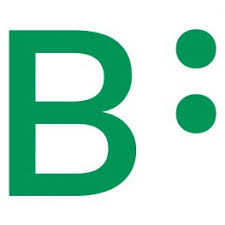 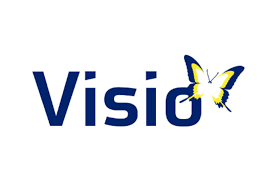 Cluster 1Passend Onderwijs voor kinderen en jongeren met een visuele beperkingAmbulant Onderwijskundige BegeleidingReguliere scholen en scholen voor speciaal onderwijs die een leerling met een visuele beperking op hun school hebben, kunnen rekenen op deskundige begeleiding en advies van een onderwijsinstelling uit cluster 1. In Nederland zijn er twee onderwijsinstellingen voor cluster 1: Bartiméus Onderwijs en Visio Onderwijs. Bartiméus en Visio begeleiden al meer dan 40 jaar leerlingen met een visuele beperking in het regulier onderwijs. Meer dan 80% van de leerlingen volgt thuisnabij onderwijs met de ondersteuning van ambulant onderwijskundige begeleiding. De begeleiding vanuit een onderwijsinstelling voor cluster 1 bestaat uit drie componenten: ambulante onderwijskundige begeleiding en advies aan scholen/instellingen die onderwijs geven aan een leerling met een visuele beperkingcursussen voor leraren in het regulier onderwijs die onderwijs geven aan leerlingen met een visuele beperking, alsmede cursussen voor de leerlingen zelf en hun ouder(s) / verzorger(s)aanvullende bekostiging voor reguliere PO en VO-scholen.Passend (voortgezet) speciaal onderwijsVoor een aantal leerlingen is thuisnabij onderwijs in een bepaalde ontwikkelingsfase niet voldoende. Deze leerlingen stellen, naast de visuele beperking, een (of meerdere) extra hulpvraag /hulpvragen. Zo kan er bijvoorbeeld sprake zijn van sociaal emotionele problemen, leermoeilijkheden, een verstandelijke beperking, lichamelijke beperkingen of een syndroom. Binnen een gespecialiseerde setting op een onderwijsinstelling van cluster 1, wordt dan ingespeeld op de individuele hulpvragen en mogelijkheden van deze leerlingen. Op deze manier kunnen zij zich zo optimaal mogelijk ontwikkelen en kan er tevens gebouwd worden aan een terugkeer naar een vorm van regulier onderwijs.Voor vragen of nadere informatie over de dienstverlening van de onderwijsinstellingen van cluster 1, verwijzen we u graag naar www.eduvip.nl en de websites van de onderwijsinstellingen van cluster 1: www.bartimeus.nl en www.visio.org.Contact onderwijsinstellingen cluster 1BartiméusAanmelding en InformatieBartiméus Infolijn T 088 - 8899888www.bartimeus.nl/onderwijsKoninklijke VisioAanmelding en informatieCliëntservicebureau T 088 585 85 85www.visio.org/onderwijs